   SEIGHFORD PARISH COUNCIL 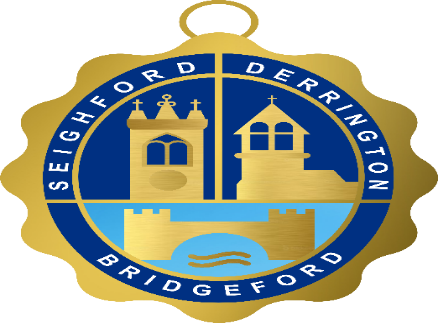 To all members of Seighford Parish Council:  You are hereby summoned to attend a Meeting of the Parish Council to be held on Monday 17 September 2018 at Derrington Village Hall starting at 7.30pm.  During the first part of the meeting, for 10 minutes maximum, there will be a Public Open Forum, enabling residents to ask questions or raise issues of concern.John Charleton, Clerk. Tel: 01785 509430: E-mail: seighfordparish@yahoo.co.ukAGENDA”.1Apologies for absence2Declaration of interests To declare any personal, pecuniary or disclosable interests in accordance with the Code of Conduct and any possible contraventions under s 106 of the LGA 1992.To note the receipt of any written requests for dispensation3Public Open Forum     4Updates from Borough/ County Councillors  5Meeting of the Parish Council held on 16 July 2018 To receive the meeting minutes for approval as a correct record.To consider matters arising not covered elsewhere on the agenda 6Parish Finances  To receive an update on expenditure against the budget for 2018/19  To note latest bank reconciliation and approve accounts for payment  7Chairman’s Report Speed Mitigation Scheme in Great Bridgeford: to provide an update on the scheme  Traffic in Derrington: to note concerns of a resident regarding traffic in Derrington Community Council: to report on the final meeting of the Council held on 20 August  Church View House, Seighford: to provide an update on the latest position in relation to the appeals against the planning and enforcement decisions.The Benefice of Chebsey with Norton Bridge, Ellenhall, Ranton, Seighford with Creswell: to report a new appointment to support the Vicar Local Elections 2019: to consider the implications of next year’s elections.  8Planning matters: To note responses made in respect of the following applications 18/29001/REM at Land at former Derrington Garage, Long Lane, Derrington 18/28952/COU at Glen Farm, Aston Hill, Aston-by-Doxey  18/28757/HOU at 8 Whitgreave Lane, Great Bridgeford  9Grant Requests: To consider the following grant requests;from St Matthew’s Church Derrington towards refurbishment projects(b) from Derrington Village Hall towards air-conditioning in the Hall 10Parish Councillors Report: Councillors to report on issues affecting their wards  11Data Protection: Clerk to report on discussions with Staffs County Council 12Highways, Footpath & Playing Field matters  Playing fields inspection 2018: Clerk to provide an updateHedge-cutting: to approve a contract for the 2018 and 2019 seasons Great Bridgeford Playing Field: to note repairs needed to the gate 13Next meeting: To request items for the agenda for the next meeting on 19 November 